平成２９年度中津「田んぼの学校」田植体験事業の要項１、主　　　催　　久万高原町公民館中津分館２、日　　　時　　平成２９年６月４日（日）（集合）９時３０分３、集合場所　　久万高原町中津休場（休場集会所前）４、参加申込　（会費）大人１０００円、高校生以下５００円　＜昼食・保険代を含む＞　　　　　　　　　　※別紙申込書で申し込みください。５、日　　　 程（１）集　合（２）開　会（３）作業の説明（４）田植体験（もち米の苗です。）　１０；００～１２：００（５）昼　食（やなだにさんさんドーム前）（６）閉　会・解　散６、服　装　等○田植えのできる服装○田靴のある方は持参ください。○タオル、着替え７、田んぼの学校今後の予定○稲刈り体験：９月２４日（日）○餅つき体験（やなだに産業まつり会場）：１０月１日（日）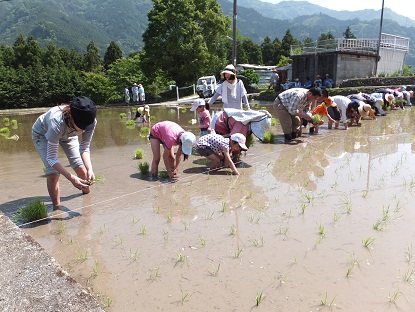 【目 的 な ど】平成２２年から始まった「田んぼの学校」は８年目となりました。手作業による農業体験を多くの方に楽しんでもらい、田んぼが育む多様な生物の調査研究なども行ないながら、中津地域の方々との交流を深めます。また、休場地区田んぼの保全活動の一環にも位置づけ、収穫したもち米は、中津食の文化部が中心となって、実演「杵つきもち」として販売し、活動資金にもなっています。【問い合わせ・申込先】〒791-1803上浮穴郡久万高原町中津4832番地久万高原町公民館中津分館公民館主事　石割眞一　（いしわり　しんいち）電話・ＦＡＸ：０８９２－５４－２７５５携帯：０９０－６２８９－０１１９メール：iishiwari-shinichi@kumakogen.jp